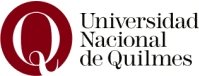 Bernal,   (día)     de  (mes)        de (año)Universidad Nacional de QuilmesSecretaría de InvestigaciónDra. Liliana SemorileS/D________________________________De mi consideración;                                     En mi carácter de Director/a del Programa/Proyecto de Investigación.. ............(título del Programa /Proyecto)............., avalo la presentación de .................(nombre del/la postulante).............. a la convocatoria Becas de Formación inicial en la Investigación para estudiantes en la etapa final de carrera de grado.                                     Saludo a Ud. atentamente, Firma: Aclaración: